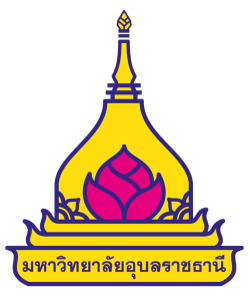 แบบตรวจสอบรายการเอกสารที่ส่งเพื่อขอกำหนดระดับตำแหน่งสูงขึ้น (check list)(โปรดตรวจสอบรายการเอกสารที่ต้องส่งพร้อมหลักฐานประกอบต่าง ๆ ดังต่อไปนี้)-------------------------------------------------------------------------------------------------------------------------------------------คำชี้แจง : โปรดตรวจสอบข้อมูลและเอกสารหลักฐานที่ต้องส่ง โดยเติมคำในช่องว่างให้ครบถ้วนหรือทำเครื่องหมาย ในช่อง  หรือ ส่วนที่ 1. ข้อมูลส่วนบุคคลชื่อ-สกุล...............................................................ตำแหน่ง ........................................... ระดับ ................................................................สังกัด........................................................................................................................................................................................................เบอร์โทรศัพท์ภายใน..................................... มือถือ ....................................Email………………………………………………………………………..เสนอขอกำหนดตำแหน่ง  ...................................................................... ระดับตำแหน่ง ..................................................................................เสนอขอโดยวิธี    ปกติ    พิเศษ   ในสาขา/ด้าน............................................................................................................................ส่วนที่ 2. เอกสารหลักฐานหมายเหตุ	1. ผลงานทางวิชาชีพพร้อมเอกสารที่เกี่ยวข้อง เสนอขอโดยวิธีปกติ 5 ชุด และโดยวิธีพิเศษ 7 ชุด	2. ลำดับหมายเลขเอกสารผลงานทางวิชาชีพให้ตรงกับแบบคำขอกำหนดตำแหน่ง 	3. ตรวจสอบชื่อเรื่องผลงานทางวิชาชีพแต่ละเรื่องในแบบคำขอกำหนดตำแหน่งให้ตรงกับชื่อเรื่องใน
   เอกสารผลงานและหนังสือนำส่ง	4. ตรวจสอบความถูกต้องของแบบคำขอกำหนดตำแหน่งและหลักฐานต่างๆ ให้ตรงตามแบบตรวจสอบรายการ.....เอกสาร (check list)ลงชื่อ......................................................(.............................................................)        ผู้เสนอขอกำหนดตำแหน่งวันที่...........เดือน....................ปี..............สำหรับคณะ/วิทยาลัย/สำนัก  เจ้าหน้าที่บุคคลของคณะ/วิทยาลัย/สำนัก ได้ตรวจสอบคุณสมบัติผู้ขอและตรวจสอบความถูกต้องของแบบคำขอกำหนดตำแหน่งและเอกสารหลักฐานต่างๆ ตรงตามแบบตรวจสอบรายการเอกสาร (check list) ที่ผู้ขอกำหนดตำแหน่งนำเสนอถูกต้องครบถ้วนแล้ว  และผ่านการรับรองและเห็นชอบจากคณะกรรมการประจำคณะ/วิทยาลัย/สำนัก ในการประชุมครั้งที่.................................. เมื่อวันที่.................................................................  							    ลงชื่อ………………….…………………….…………       (..........................................................)         ตำแหน่ง...........................................      วันที่...........เดือน....................ปี..............ลำดับข้อหัวเอกสาร/ผลงานcheck list  1แบบคำขอกำหนดตำแหน่งตามแบบฟอร์มที่มหาวิทยาลัยกำหนด (โปรดกรอกข้อมูลพร้อมแนบเอกสารอ้างอิงให้ครบถ้วนสมบูรณ์)  มี      ไม่มี2เอกสารประกอบการเสนอขอกำหนดตำแหน่งสูงขึ้นรวมจำนวน………….ฉบับ2.1 แบบบันทึกข้อความที่ผู้ขอกำหนดตำแหน่งยื่นเรื่อง  มี      ไม่มี2เอกสารประกอบการเสนอขอกำหนดตำแหน่งสูงขึ้นรวมจำนวน………….ฉบับ2.2 บันทึกข้อความรับรองผลงานและการเผยแพร่ผลงาน  มี      ไม่มี2เอกสารประกอบการเสนอขอกำหนดตำแหน่งสูงขึ้นรวมจำนวน………….ฉบับ2.3 แบบคำขอกำหนดตำแหน่ง พร้อมเอกสารอ้างอิงแนบท้ายแบบคำขอ ได้แก่แบบประเมินผลสัมฤทธิ์ของงานตามตัวชี้วัดของตำแหน่งที่ครองอยู่ และแบบสรุปผลการประเมินปฏิบัติราชการก่อนวันยื่นเรื่องสองรอบการประเมิน  มี      ไม่มี2เอกสารประกอบการเสนอขอกำหนดตำแหน่งสูงขึ้นรวมจำนวน………….ฉบับหนังสือแจ้งผลการทดสอบความรู้ความสามารถ และทักษะ  มี      ไม่มี2เอกสารประกอบการเสนอขอกำหนดตำแหน่งสูงขึ้นรวมจำนวน………….ฉบับแบบประเมินสมรรถนะที่จำเป็นสำหรับตำแหน่ง ประเมินโดยผู้บังคับบัญชาหรือคณะอนุกรรมการฯ พร้อมสำเนาคำสั่งแต่งตั้งผู้ประเมิน  มี      ไม่มี2เอกสารประกอบการเสนอขอกำหนดตำแหน่งสูงขึ้นรวมจำนวน………….ฉบับเอกสารอื่นๆ (ถ้ามี) ที่เป็นประโยชน์ต่อผู้ขอกำหนดตำแหน่ง   มี      ไม่มี2เอกสารประกอบการเสนอขอกำหนดตำแหน่งสูงขึ้นรวมจำนวน………….ฉบับ2.4 แบบรับรองจริยธรรมและจรรยาบรรณทางวิชาชีพ  มี      ไม่มี3ผลงานทางวิชาชีพที่เสนอเพื่อประกอบการพิจารณากำหนดระดับตำแหน่งสูงขึ้น3.1   คู่มือปฏิบัติงานหลัก จำนวน…………..เรื่อง3.1   คู่มือปฏิบัติงานหลัก จำนวน…………..เรื่อง3ผลงานทางวิชาชีพที่เสนอเพื่อประกอบการพิจารณากำหนดระดับตำแหน่งสูงขึ้น- แบบแสดงหลักฐานการมีส่วนร่วมในผลงาน  มี      ไม่มี3ผลงานทางวิชาชีพที่เสนอเพื่อประกอบการพิจารณากำหนดระดับตำแหน่งสูงขึ้น- บันทึกข้อความขออนุมัติจัดทำผลงานและการเผยแพร่ผลงาน  มี      ไม่มี3ผลงานทางวิชาชีพที่เสนอเพื่อประกอบการพิจารณากำหนดระดับตำแหน่งสูงขึ้น3.2   ผลงานเชิงวิเคราะห์ จำนวน………….เรื่อง 3.2   ผลงานเชิงวิเคราะห์ จำนวน………….เรื่อง 3ผลงานทางวิชาชีพที่เสนอเพื่อประกอบการพิจารณากำหนดระดับตำแหน่งสูงขึ้น- แบบแสดงหลักฐานการมีส่วนร่วมในผลงาน  มี      ไม่มี3ผลงานทางวิชาชีพที่เสนอเพื่อประกอบการพิจารณากำหนดระดับตำแหน่งสูงขึ้น     - บันทึกข้อความขออนุมัติจัดทำผลงานและการเผยแพร่ผลงาน  มี      ไม่มี3ผลงานทางวิชาชีพที่เสนอเพื่อประกอบการพิจารณากำหนดระดับตำแหน่งสูงขึ้น3.3   ผลงานเชิงสังเคราะห์ จำนวน……………เรื่อง  3.3   ผลงานเชิงสังเคราะห์ จำนวน……………เรื่อง  3ผลงานทางวิชาชีพที่เสนอเพื่อประกอบการพิจารณากำหนดระดับตำแหน่งสูงขึ้น     - แบบแสดงหลักฐานการมีส่วนร่วมในผลงาน  มี      ไม่มี3ผลงานทางวิชาชีพที่เสนอเพื่อประกอบการพิจารณากำหนดระดับตำแหน่งสูงขึ้น     - บันทึกข้อความขออนุมัติจัดทำผลงานและการเผยแพร่ผลงาน  มี      ไม่มี3ผลงานทางวิชาชีพที่เสนอเพื่อประกอบการพิจารณากำหนดระดับตำแหน่งสูงขึ้น3.4   ผลงานวิจัย จำนวน…………เรื่อง (ทำเครื่องหมาย ใน  เลือกตามที่ผลงานในลักษณะใดลักษณะหนึ่ง)3.4   ผลงานวิจัย จำนวน…………เรื่อง (ทำเครื่องหมาย ใน  เลือกตามที่ผลงานในลักษณะใดลักษณะหนึ่ง)3ผลงานทางวิชาชีพที่เสนอเพื่อประกอบการพิจารณากำหนดระดับตำแหน่งสูงขึ้น      รายงานวิจัยฉบับบสมบูรณ์ เอกสารหลักฐานที่ต้องมี     หลักฐานแสดงรายชื่อคณะผู้ทรงคุณวุฒิหรือคณะกรรมการคัดเลือกบทความที่มีอยู่ในสาขาวิชานั้น ๆ หรือสาขาวิชาอื่น ๆ ที่เกี่ยวข้องจากหลากหลายสถาบัน     หลักฐานการรับรองการมีส่วนร่วมผลงาน3ผลงานทางวิชาชีพที่เสนอเพื่อประกอบการพิจารณากำหนดระดับตำแหน่งสูงขึ้นผลงานวิจัยโดยมีการเผยแพร่ผลงานในลักษณะใดลักษณะหนึ่ง ดังนี้ (ถ้ามี)ผลงานวิจัยโดยมีการเผยแพร่ผลงานในลักษณะใดลักษณะหนึ่ง ดังนี้ (ถ้ามี)3ผลงานทางวิชาชีพที่เสนอเพื่อประกอบการพิจารณากำหนดระดับตำแหน่งสูงขึ้น      เผยแพร่ในรูปของบทความวิจัยในวารสารทางวิชาการ ทั้งนี้ วารสารทางวิชาการนั้น อาจเผยแพร่เป็นรูปเล่ม สิ่งพิมพ์ หรือเป็นสื่ออิเล็กทรอนิกส์ ที่มีกำหนดการเผยแพร่อย่างแน่นอนชัดเจน เอกสารหลักฐานที่ต้องมี     หลักฐานการบรรณาธิการประเมินและตรวจสอบคุณภาพทุกเรื่อง     หลักฐานการเผยแพร่ในวารสารทางวิชาการที่มีรายชื่ออยู่ในฐานที่ ก.พ.อ. กำหนด     หลักฐานการรับรองการมีส่วนร่วมผลงาน3ผลงานทางวิชาชีพที่เสนอเพื่อประกอบการพิจารณากำหนดระดับตำแหน่งสูงขึ้น      เผยแพร่ในหนังสือรวมบทความวิจัย เอกสารหลักฐานที่ต้องมี     หลักฐานการบรรณาธิการประเมินและตรวจสอบคุณภาพทุกเรื่อง     หลักฐานการผ่านการประเมินคุณภาพ โดยต้องแสดงรายชื่อคณะกรรมการผู้ทรงคุณวุฒิในสาขาวิชานั้น ๆ หรือสาขาวิชาที่เกี่ยวข้อง (peer review) ที่มาจากหลากหลายสถาบัน     หลักฐานการรับรองการมีส่วนร่วมผลงาน3ผลงานทางวิชาชีพที่เสนอเพื่อประกอบการพิจารณากำหนดระดับตำแหน่งสูงขึ้น      บทความวิจัยที่นำเสนอต่อที่ประชุมวิชาการ ที่มีหนังสือประมวลบทความ (Proceedings) เอกสารหลักฐานที่ต้องมี     หลักฐานแสดงรายชื่อคณะผู้ทรงคุณวุฒิหรือคณะกรรมการคัดเลือกบทความที่มีอยู่ในสาขาวิชานั้น ๆ หรือสาขาวิชาอื่น ๆ ที่เกี่ยวข้องจากหลากหลายสถาบัน หลักฐานการรับรองการมีส่วนร่วมผลงาน3ผลงานทางวิชาชีพที่เสนอเพื่อประกอบการพิจารณากำหนดระดับตำแหน่งสูงขึ้น3.5   ผลงานในลักษณะอื่น  จำนวน…………เรื่อง (ทำเครื่องหมาย ใน  เลือกตามผลงานที่ได้จัดทำ)3.5   ผลงานในลักษณะอื่น  จำนวน…………เรื่อง (ทำเครื่องหมาย ใน  เลือกตามผลงานที่ได้จัดทำ)3ผลงานทางวิชาชีพที่เสนอเพื่อประกอบการพิจารณากำหนดระดับตำแหน่งสูงขึ้น     สิ่งประดิษฐ์       งานสร้างสรรค์      ผลงานด้านศิลปะ     ผลงานด้านตกแต่ง ผลงานด้านซ่อมบำรุงเอกสารหลักฐานที่ต้องมี     บทวิเคราะห์ที่อธิบายและชี้ให้เห็นว่างานดังกล่าวเป็นประโยชน์และนำไปสู่การปรับปรุงพัฒนางานหรือแก้ไขปัญหาในงาน ซึ่งมิใช่มีลักษณะเป็นเอกสาร หนังสือ คู่มือ หรืองานวิจัย     เป็นผลงานที่ผ่านการพิสูจน์หรือมีหลักฐานที่แสดงถึงคุณค่าของผลงานนั้น    หลักฐานการรับรองการมีส่วนร่วมผลงาน4CD-ROM แบบคำขอกำหนดตำแหน่ง หรือส่งไฟล์มาที่อีเมล์เจ้าหน้าที่บุคคลคณะ (ไฟล์ word)  มี      ไม่มี